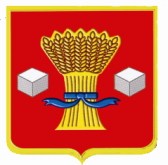 АдминистрацияСветлоярского муниципального района Волгоградской областиПОСТАНОВЛЕНИЕот  27.01.2020                    № 107Об утверждении состава Наблюдательного совета муниципального автономного дошкольного образовательного учреждения «Светлоярский детский сад № 5» Светлоярского муниципального района Волгоградской областиВ соответствии с Федеральным законом от 03.11.2006 № 174-ФЗ «Об автономных учреждениях», постановлением администрации Светлоярского муниципального района Волгоградской области от 12.12.2019 № 2543 «Об изменении типа муниципального казенного дошкольного образовательного учреждения Светлоярский детский сад № 5 «Березка» Светлоярского муниципального района Волгоградской области, руководствуясь Уставом Светлоярского муниципального района Волгоградской области,п о с т а н о в л я ю:Утвердить состав Наблюдательного совета муниципального автономного дошкольного образовательного учреждения «Светлоярский детский сад № 5» Светлоярского муниципального района Волгоградской области (далее по тексту – МАДОУ «Светлоярский д/с № 5»):  Лемешко Ирина Александровна – начальник отдела по управлению муниципальным имуществом и земельными ресурсами администрации Светлоярского муниципального района Волгоградской области; Красовская Татьяна Александровна – начальник расчетно-финансового отдела администрации Светлоярского муниципального района Волгоградской области;Степанова Валентина Леонидовна – воспитатель МАДОУ «Светлоярский д/с № 5»;Киселева Ирина Валентиновна – воспитатель МАДОУ «Светлоярский д/с № 5»;Сухарева Наталья Михайловна - представитель общественности;Ускова Екатерина Георгиевна – представитель общественности; Пешкова Галина Алексеевна - представитель общественности.	     2. Отделу по муниципальной службе, общим и кадровым вопросам администрации Светлоярского муниципального района Волгоградской области (Иванова Н.В.) разместить настоящее постановление на официальном сайте Светлоярского муниципального района Волгоградской области.           3. Настоящее постановление вступает в силу с момента его подписания.           4. Контроль над исполнением настоящего постановления возложить на заместителя главы Светлоярского муниципального района Волгоградской области Т.А. Ряскину.Глава муниципального района                                                            Т.В.Распутина